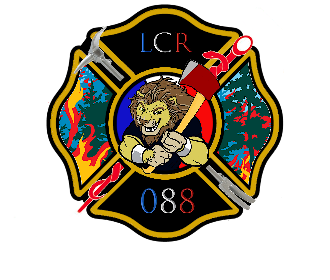 Les Sapeurs-Pompiers de la Chapelle-la-ReineEn raison de la crise sanitaire actuelle, nous ne pouvons procéder à la distribution de calendrier, pour le moment.Pour vous procurer le calendrier 2021 des sapeurs-pompiers de La Chapelle-la-Reine, nous vous proposons d'effectuer votre don via ce site internet et le calendrier vous sera distribué dans votre boîte aux lettres,  ou vous pouvez vous déplacer dans votre Mairie des calendriers seront disponibles ainsi que chez Françoise, ou directement en déposant votre règlement (chèque ou espèce) avec le coupon ci-dessous au 9 chemin de Puiseaux chez le SCH RIGHI Pascal. Lien internet : https://frama.link/calendrier2021lcrNom :Prénom :Adresse :